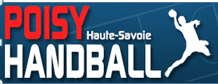 DOSSIER D’INSCRIPTIONSAISON 2018-2019							(entourer : M9, M11, M13, M15, Loisirs)Les données ci-dessus nous sont indispensables pour vous informer sur le fonctionnement du club ou en cas de problème de santé de votre enfant. Elles sont transmises à l’entraîneur de votre enfant afin qu’il puisse vous joindre. Le Club s’engage à ne pas les diffuser à l’extérieur du club et à ne les utiliser que pour ses propres besoins. Les emails peuvent être diffusés à d’autres membres du club (notamment au sein de votre équipe / de l’équipe de votre enfant). Renouvellement Création Licencié(e) Dirigeant(e)LICENCIELICENCIELICENCIELICENCIENOM : …………………………………………… NOM de jeune fille le cas échéant : ..………………..…………………………...NOM : …………………………………………… NOM de jeune fille le cas échéant : ..………………..…………………………...NOM : …………………………………………… NOM de jeune fille le cas échéant : ..………………..…………………………...NOM : …………………………………………… NOM de jeune fille le cas échéant : ..………………..…………………………...Prénom : ………………………………………………………………………………………………….…Prénom : ………………………………………………………………………………………………….… H FDate de naissance : ………………………..Lieu de naissance : …………………………….........Département : ………...Département : ………...Adresse : …………………………………………………………………………………………………………………………….……...Adresse : …………………………………………………………………………………………………………………………….……...Adresse : …………………………………………………………………………………………………………………………….……...Adresse : …………………………………………………………………………………………………………………………….……...CP : ………………………………….………..Commune : …………………………………………………………………………...Commune : …………………………………………………………………………...Commune : …………………………………………………………………………...Mail 1 sur lequel vous recevrez les infos du club :…………………………………………………………………..Mail 2 éventuel sur lequel vous recevrez les infos du club :………………………………………………………...(merci d’écrire votre ou vos adresses mails lisiblement)Mail 1 sur lequel vous recevrez les infos du club :…………………………………………………………………..Mail 2 éventuel sur lequel vous recevrez les infos du club :………………………………………………………...(merci d’écrire votre ou vos adresses mails lisiblement)Mail 1 sur lequel vous recevrez les infos du club :…………………………………………………………………..Mail 2 éventuel sur lequel vous recevrez les infos du club :………………………………………………………...(merci d’écrire votre ou vos adresses mails lisiblement)Mail 1 sur lequel vous recevrez les infos du club :…………………………………………………………………..Mail 2 éventuel sur lequel vous recevrez les infos du club :………………………………………………………...(merci d’écrire votre ou vos adresses mails lisiblement)PERSONNE(s) A CONTACTER EN CAS D’ACCIDENTPERSONNE(s) A CONTACTER EN CAS D’ACCIDENTPERSONNE(s) A CONTACTER EN CAS D’ACCIDENTPERSONNE(s) A CONTACTER EN CAS D’ACCIDENTNOM :……………………………………………………………..Prénom : ……………………………………………..Lien de parenté avec le/la licencié(e) : ………………………………………….Adresse (si différente de celle du licencié) : …………………………………………………………………………...NOM :……………………………………………………………..Prénom : ……………………………………………..Lien de parenté avec le/la licencié(e) : ………………………………………….Adresse (si différente de celle du licencié) : …………………………………………………………………………...NOM :……………………………………………………………..Prénom : ……………………………………………..Lien de parenté avec le/la licencié(e) : ………………………………………….Adresse (si différente de celle du licencié) : …………………………………………………………………………...NOM :……………………………………………………………..Prénom : ……………………………………………..Lien de parenté avec le/la licencié(e) : ………………………………………….Adresse (si différente de celle du licencié) : …………………………………………………………………………...CP : …………CP : …………Commune : ………………………………………………………………………………………….Commune : ………………………………………………………………………………………….  : ……………………………………………………..…  : ……………………………………………………..…  : ……………………………………………………..…NOM :……………………………………………………………..Prénom : ……………………………………………..Lien de parenté avec le/la licencié(e) : ………………………………………….Adresse (si différente de celle du licencié) : ……………………………………………………………………………NOM :……………………………………………………………..Prénom : ……………………………………………..Lien de parenté avec le/la licencié(e) : ………………………………………….Adresse (si différente de celle du licencié) : ……………………………………………………………………………NOM :……………………………………………………………..Prénom : ……………………………………………..Lien de parenté avec le/la licencié(e) : ………………………………………….Adresse (si différente de celle du licencié) : ……………………………………………………………………………NOM :……………………………………………………………..Prénom : ……………………………………………..Lien de parenté avec le/la licencié(e) : ………………………………………….Adresse (si différente de celle du licencié) : ……………………………………………………………………………CP : …………CP : …………Commune : …………………………………………………………………………………………..Commune : ………………………………………………………………………………………….. : ………………………………………………… : ………………………………………………… : …………………………………………………ENGAGEMENTS DU LICENCIE ET DU / DES PARENTS DU LICENCIEENGAGEMENTS DU LICENCIE ET DU / DES PARENTS DU LICENCIE Je m’engage à participer aux entraînements, rencontres sportives et tournois organisés par le club. Je m’engage à participer aux entraînements, rencontres sportives et tournois organisés par le club. Je m’engage à m’investir dans l’arbitrage. Je m’engage à m’investir dans l’arbitrage. Je m’engage à avoir un comportement respectueux lors des entraînements.(en cas de comportement inadapté ou contraire ou bon fonctionnement des entraînements, le club se réserve le droit d’exclure le licencié temporairement des séances et/ou des matches, voire définitivement en cas de récidive).**************** Je m’engage à accompagner régulièrement l’équipe de mon fils / ma fille en fonction du calendrier établi en accord avec l’accompagnateur d’équipe et les parents.Je m’engage à utiliser un véhicule assuré, à jour du contrôle technique et équipé en fonction des intempéries. Je m’engage à m’investir dans (au moins 1 choix) : l’aide au goûter et à la restauration          l’accompagnement d’équipe la table de marque              l’entraînement Je m’engage à avoir un comportement respectueux lors des entraînements.(en cas de comportement inadapté ou contraire ou bon fonctionnement des entraînements, le club se réserve le droit d’exclure le licencié temporairement des séances et/ou des matches, voire définitivement en cas de récidive).**************** Je m’engage à accompagner régulièrement l’équipe de mon fils / ma fille en fonction du calendrier établi en accord avec l’accompagnateur d’équipe et les parents.Je m’engage à utiliser un véhicule assuré, à jour du contrôle technique et équipé en fonction des intempéries. Je m’engage à m’investir dans (au moins 1 choix) : l’aide au goûter et à la restauration          l’accompagnement d’équipe la table de marque              l’entraînementAUTORISATION PARENTALEAUTORISATION PARENTALEAUTORISATION PARENTALEJe soussigné(e) …………………………………………………………………………………. (père, mère ou tuteur) autorise :Je soussigné(e) …………………………………………………………………………………. (père, mère ou tuteur) autorise :Je soussigné(e) …………………………………………………………………………………. (père, mère ou tuteur) autorise : mon enfant à participer aux entraînements, rencontres sportives et tournois organisés par le club oui non mon enfant à rentrer seul(e) après les activités  oui non le responsable à prendre toutes les mesures médicales nécessaires et faire procéder à l’hospitalisation de mon enfant en cas de besoin  oui non les responsables du club à photographier, filmer pour une utilisation d’information dans les journaux locaux et sur le site internet du club oui nonCOTISATION (incluant un cadeau aux couleurs du club)COTISATION (incluant un cadeau aux couleurs du club)COTISATION (incluant un cadeau aux couleurs du club)COTISATION (incluant un cadeau aux couleurs du club)COTISATION (incluant un cadeau aux couleurs du club)COTISATION (incluant un cadeau aux couleurs du club)Date de naissanceDate de naissanceCatégorieCatégorieMontant Montant 2010-2011-20122010-2011-2012Moins de 9 ansMoins de 9 ans110 €110 €2008-20092008-2009Moins de 11 ansMoins de 11 ans110 €110 €2006-20072006-2007Moins de 13 ansMoins de 13 ans130 €130 €2004-20052004-2005Moins de 15 ansMoins de 15 ans130 €130 €AdultesAdultesHand LoisirsHand Loisirs95 €95 €DirigeantDirigeant(pour les bénévoles PHB)(pour les bénévoles PHB)Payée par le clubPayée par le clubSi vous apportez un sponsor au club, vous bénéficierez d’une réduction de 50 % sur le montant de la licence.Si vous apportez un sponsor au club, vous bénéficierez d’une réduction de 50 % sur le montant de la licence.Si vous apportez un sponsor au club, vous bénéficierez d’une réduction de 50 % sur le montant de la licence.Si vous apportez un sponsor au club, vous bénéficierez d’une réduction de 50 % sur le montant de la licence.Si vous apportez un sponsor au club, vous bénéficierez d’une réduction de 50 % sur le montant de la licence.Si vous apportez un sponsor au club, vous bénéficierez d’une réduction de 50 % sur le montant de la licence.ADHESIONADHESIONADHESIONDocuments à fournir OBLIGATOIREMENT avec ce bulletin d’inscription : L’autorisation parentale pour les mineurs, complétée et signée  Document à scanner avant de nous rendre l’original car vous devrez télécharger le document dans Gesthand ! Le certificat médical mentionnant « En compétition » (1ère inscription) ou le questionnaire santé (renouvellement)  Document à scanner avant de nous rendre l’original car vous devrez télécharger le document dans Gesthand !Documents à fournir OBLIGATOIREMENT avec ce bulletin d’inscription : L’autorisation parentale pour les mineurs, complétée et signée  Document à scanner avant de nous rendre l’original car vous devrez télécharger le document dans Gesthand ! Le certificat médical mentionnant « En compétition » (1ère inscription) ou le questionnaire santé (renouvellement)  Document à scanner avant de nous rendre l’original car vous devrez télécharger le document dans Gesthand !Documents à fournir OBLIGATOIREMENT avec ce bulletin d’inscription : L’autorisation parentale pour les mineurs, complétée et signée  Document à scanner avant de nous rendre l’original car vous devrez télécharger le document dans Gesthand ! Le certificat médical mentionnant « En compétition » (1ère inscription) ou le questionnaire santé (renouvellement)  Document à scanner avant de nous rendre l’original car vous devrez télécharger le document dans Gesthand ! Règlement (possibilité en deux fois) : Chèque(s) à l’ordre de Poisy Handball Coupon-sportFait à …………………….……….. le ………………………..Fait à …………………….……….. le ………………………..Signature du licencié (indiquer la mention « Lu et approuvé »)Signature du représentant légal(indiquer la mention « Lu et approuvé »)